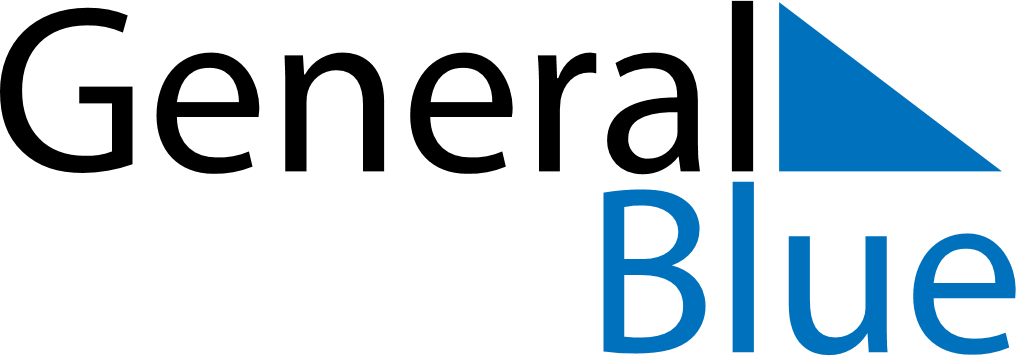 July 2024July 2024July 2024July 2024SomaliaSomaliaSomaliaSundayMondayTuesdayWednesdayThursdayFridayFridaySaturday1234556Independence Day78910111212131415161718191920Day of Ashura212223242526262728293031